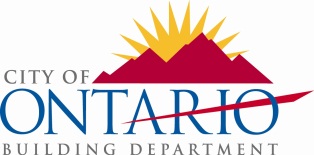 CITY OF ONTARIO BUILDING DEPARTMENT303 East B StreetOntario, CA 91764Ph (909)395-2023, Fax (909)395-2180INFORMATION BULLETIN105Effective: 1 / 1 / 2023 Revised:  - / - / -   PLUMBING FIXTURE FLOW RATESFOR NON-RESIDENTIAL   PLUMBING FIXTURE FLOW RATESFOR NON-RESIDENTIAL   PLUMBING FIXTURE FLOW RATESFOR NON-RESIDENTIAL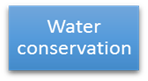 Plumbing fixtures (water closets and urinals) and fittings (faucets and showerheads) installed in nonresidential buildings shall comply with the following requirements of 2019 CALGreen with Supplement effective 7/1/2021 Sections 5.303.3 – 5.303.4 and 2019 California Plumbing Code with Supplement effective 7/1/2021 Sections 407.0 through 420.3:1 Water closets types are either flush tank, flushometer tank, or flushometer valve and include single or dual flush toilets. Single Flush Toilets: The effective flush volume shall not exceed 1.28 gallons (4.8 liters). The effective flush volume is the average flush volume when tested in accordance with ASME A112.19.2.Dual Flush Toilets: The effective flush volume shall not exceed 1.28 gallons (4.8 liters). The effective flush volume is defined as the composite, average flush volume of two reduced flushes and one full flush. Flush volumes will be tested in accordance with ASME A112.19.2 and ASME A112.19.14.2 Kitchen faucets may temporarily increase the flow above the maximum rate, but not to exceed 2.2 gpm @ 60 psi, and must default to a maximum flow rate of 1.8 gpm @ 60 psi.